KART HAMİLİ İTİRAZ FORMUCARDHOLDER DISPUTE FORMKredi Kartı Numaram/My Credit Card Number:Bu itirazlarda bulunurken beyan ederim ki, tüm geçerli kredi kartlarım / In making this complaint,I declare that, my all valid card is:Mülkiyetimde/in my possesion	Kayıp/Lost	Çalıntı/Stolen	Teslim Alınmadı/Never Received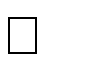 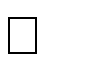 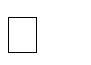 İTİRAZ EDİLEN İŞLEM BİLGİLERİ / DISPUTED TRANSACTION DETAILS*Lütfen itiraz sebebiniz ile ilgili yanlızca bir kutuyu (x) işareti ile belirtiniz. Please tick the reason for disputing the transaction.Yukarıda  belirtilen  işlemi/işlemleri  hatırlamıyorum  ve  satış  belgesini  görmek  istiyorum.  [I  don’t  recognize  the  transaction/transactions and I want to see sale/sales draft.]Yukarıda  belirtilen  işlem / işlemler tarafımca yapılmamıştır. [ I never authorized nor participated in the transaction / transactions]Hesap bildirim cetvelimde aynı işlem birden fazla yer almaktadır.Ben sadece bir işlem yaptım. [Although I only initiated one transaction, appears multiple on my statement]Yukarıda belirtilen işlem tutarındaki nakit ATM’den alınamadı /...............................................TL eksik aldım. [The requested cash was not received from the ATM / I only withdrew...................................................amount.]İşyeri tarafından iptal edilen işlem hesabıma yansımamıştır.İptal/iade belgesi ektedir.(Lütfen belge ekleyiniz) [Credit voucher was not processed to my account.The cancellation/credit receipt is enclosed.(Please enclose document)]İşlemlere konu mal/hizmet alınamamıştır. Konu işyeri ile çözümlenememiştir. (Mal / hizmet detayları ve teslim tarihini belirtiniz) [Goods/services have not been received.The dispute could not be resolved with the merchant (Please give a short explaination about Goods/services details and delivery date)]      Detay[Details]:	Tarih[Date]:Bu hizmet/mal bedeli farklı yollardan ödenmiştir.(Lütfen açıklama ve ödeme belgesini ekleyiniz, nakit, diğer kredi kartı vb.) [The service was paid for by other means.(Please give a short explaination and enclose supporting documents)]Diğer Sebepler(Lütfen kısa bir açıklama yapınız) Other Reasons(Please explain briefly) :Tarih:	Adım Soyadım:(Date)	(My Name Surname)İletişim Bilgileri:	İmza:(Contact information)	(Signature)EK İTİRAZ FORMUADDITIONAL DISPUTE FORMİTİRAZ EDİLEN İŞLEM BİLGİLERİ / DISPUTED TRANSACTION DETAILSAdım Soyadım	İmza(My Name Surname)	(Signature)Harcama TarihiTransaction Dateİşyeri ÜnvanıMerchant NameTutarAmountHarcama TarihiTransaction Dateİşyeri ÜnvanıMerchant NameTutarAmount